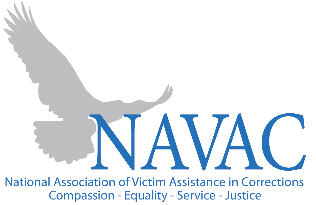  2022 NAVAC ConferenceDoubleTree by Hilton Manchester DowntownSeptember 13, 2022 – September 16, 2022Pre-Conference Session:Welcoming In: Building Resilient TeamsDescription: Victim services work, particularly in corrections, is both challenging and meaningful. Finding ways to meet these challenges, manage the negative effects of the work exposure to trauma and avoid burnout is essential for individuals and their teams. Building resilience by paying attention to peer support relationships, creating a welcoming environment and establishing a sense of belonging are key steps in supporting and sustaining staff. This pre-conference session will welcome in participants and invite them to join in shared learning and activities that will serve as a foundation for the week, as well as inspire take-aways they can utilize with their teams.Lisa Tieszen, Resilience WorksLisa A. Tieszen, M.A., LICSW, is Senior Partner with Resilience Works (www.resilienceworks.org). She widely consults to projects including the Vicarious Trauma Toolkit (https://vtt.ovc.ojp.gov/) and Vicarious Trauma Response Project (https://www.theiacp.org/projects/vicarious-trauma-response-initiative). Lisa spent over 35 years in healthcare, developing programs for those impacted by trauma. Since 2000, her work has focused on the well-being of staff who work with suffering and traumatized populations. She actively engages with organizations and teams, through training and technical assistance, to strengthen their resilience and enhance their overall health, with an emphasis on trauma-informed principles. Lisa maintains a clinical practice with survivors of trauma in Brookline, MA.Katherine Manners, Resilience WorksKatherine Manners, M.Ed., LMFT (she, her, hers) is Senior Partner with Resilience Works (www.resilienceworks.org, providing training, technical assistance, and consultation to victim service, law enforcement, legal and crisis responder programs. She has more than 30 years of direct service, supervision, and program development in victim services. She provides organizational consultation and training with a focus on trauma-informed care, vicarious trauma, and homicide bereavement. She is a national expert consultant and trainer on homicide bereavement. Currently, she is providing training and technical assistance for several federal grants including the Vicarious Trauma Response Initiative with the International Association of Chiefs of Police (https://www.theiacp.org/projects/vicarious-trauma­response-initiative).Keynotes and Guest Speakers:Scarlett Lewis with Shannon Desilets - Choose Love MovementScarlett Lewis, Jesse Lewis Choose Love MovementScarlett Lewis founded the nonprofit Jesse Lewis Choose Love Movement after her six-year-old son’s murder in the Sandy Hook tragedy in 2012. She became part of the solution to the issues in society -- and that also caused the tragedy -- and is a Character Social-Emotional Development Advocate.  She's the author of Nurturing Healing Love: A Mother’s Journey of Hope & Forgiveness, a memoir of her journey toward choosing love and forgiveness, From Sandy Hook to the World: How the Choose Love Movement Transforms Lives, an in-depth look at how Scarlett founded the Movement and its impact around the world today, and Rose’s Foal, a children’s book, with photographs by Scarlett Lewis, that tells the poignant story of a beloved horse and her newborn foal. 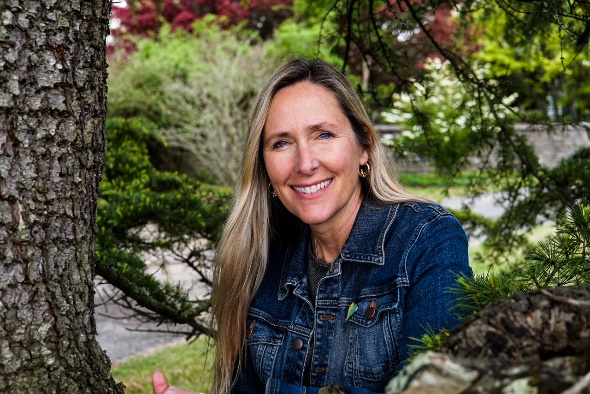 The Movement's Choose Love for Schools Program is a no-cost, comprehensive, lifespan, next generation, SEL and character development program, empowering educators and students to choose love, handle adversity, and manage their emotions.  Choose Love programming is extended into homes, communities, athletics, and the workplace, and has been accessed in all 50 states and over 120 countries. Speaking across the US and internationally to diverse audiences, Scarlett urges everyone to become part of the solution, dedicating her life to helping children and adults around the world to thrive mentally, socially, and emotionally, and she has been instrumental in changing legislation to incorporate SEL into schools. In 2021, Scarlett was named a Forbes 50 over 50 Impact Honoree, one of 50 women leading the way with impact and changing their communities and the world in ways big and small through social entrepreneurship, law, advocacy and education. Shannon Desilets, Jesse Lewis Choose Love MovementShannon is the Governor-appointed Program Director of the Choose Love Movement for the State of NH.  Through her efforts, NH has taken social and emotional learning and character education to places never achieved before in the nation.  While she works with hundreds of schools, she also works closely with various community and state agencies and organizations, parent/caregiver groups, as well as DHHS/DCYF, Dept of Safety, and the Dept of Corrections.  Her role includes helping to nurture mental health and wellbeing across the state for our students, families, citizens, and communities, while uniting individuals and professions across the state.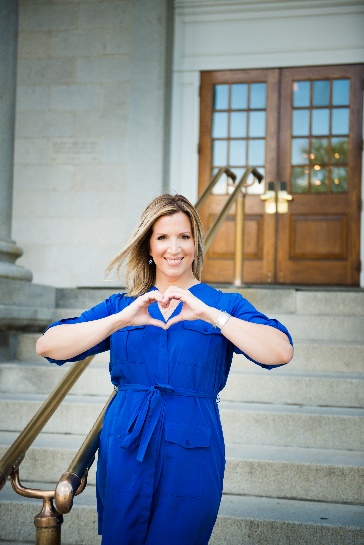 Shannon is a member of the Association of Traumatic Stress Specialists.  Her role as an MNRI® Core Specialist led the MNRI® efforts for recovery in Newtown/Sandy Hook CT, where she continues to serve the community.  She has been an international instructor, teaching the PTSD course, Maximizing Brain Potentials course, as well as the Proprioceptive Cognitive Systems Integration course, as well as serving families world-wide.Her work in Newtown/Sandy Hook CT fuels her passion and efforts here in NH, as a proactive measure to prevent such tragedy, as well as helping people make authentic connections, overcome adversities and to lead flourishing lives.  Shannon also serves as Director of Advocacy of the Choose Love Movement, helping other states achieve what’s been achieved here in NH.She loves her role here in NH and thrives on making authentic connections and utilizing the Choose Love formula each day.  Her greatest joy is being a Mom and spending time with loved ones.Fight Flight Freeze Laugh: Using Humor to Combat Vicarious Traumatization, Handle Stress… And Have Fun!In this 50-minute keynote address, nurse and comedian Kelli Dunham will lead participants through a fun and poignant consideration of the question: what's laughter got to do with it?Anyone who supports victims of serious crime knows there is nothing funny about what has happened, yet we're always looking for better tools to manage the emotional and logistical impact of our own secondary post-trauma response. Enter intentional humor, stage left. In this keynote we'll learn the capacity (and limits) of laughter in mitigating our secondary fight, flight and freeze responses, pick up some handy exercises to help build our own resilience and discover ways to decrease the amount of job stress we bring home. And we'll laugh. A lot.Kelli Dunham, Funny Person.  Serious Topics.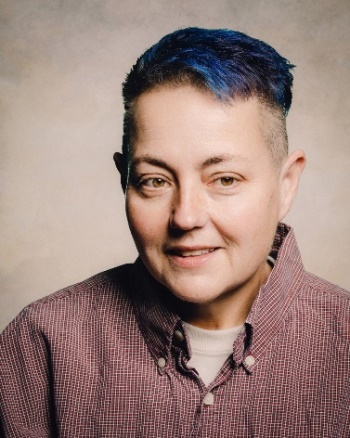 Kelli Dunham is the nonbinary ex-nun storytelling nurse comic so common in modern Brooklyn. Kelli has appeared on Showtime and the Discovery Channel, the Moth Mainstage, the Cinderblock Comedy festival, the Risk podcast, the Gotham Storytelling Festival, and nationwide at colleges, prides, fundraisers and even the occasional livestock auction. Kelli was nominated as a 2015 White House Champion of Change for her work as the co-founder and producer of Queer Memoir, Kelli's writing has appeared on NPR.com, Refinery29, Thought Catalog, and Autostraddle. Kelli's Huff Post essay about her experience as a patient in the covid ICU was one of the most highly shared pieces of content in April 2020 and received numerous awards including 2020 Essay Of the Year from AATH.Kelli's comedy CDs including “I am NOT a 12-Year-Old Boy” “Almost Pretty,” and "Not The Gym Teacher" are all on regular rotation on Sirius/XM Satellite Radio’s Rawdog Comedy Station. Former New York Mayor Bill DeBlasio once called Kelli a show-off. To her face.The Role of a Police Comfort DogWe will discuss the work of a Police Comfort Dog as it pertains to victims.  From being at the Crime Scene, Interviews, Court, and After.  The idea for Liberty came from a NAMI Meeting in which a client asked about having a dog for people who are in distress.  From there we will talk about the journey that has led up to over 50 Police Comfort Dogs in the New England area.  Lenny O'Keefe and K9 Liberty, Concord NH Police DepartmentLenny O'Keefe is the Community Service Aid and handler of Liberty, New Hampshire's first Police Comfort Dog.  Lenny is a retired Corrections Officer and Police Officer who started his Law Enforcement Career in 1990.  During his career at the Merrimack County Department of Corrections he taught at the NH County Corrections Academy and was able an instructor for the American Jail Association where he had the opportunity to instruct Corrections Staff from all over the United States.  In 2014 he was recognized nationally as the American Jail Association's Correctional Trainer of the Year.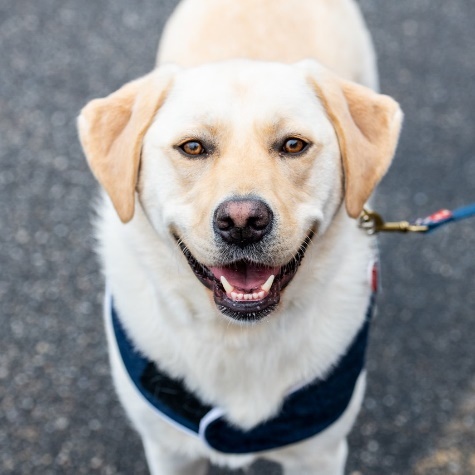 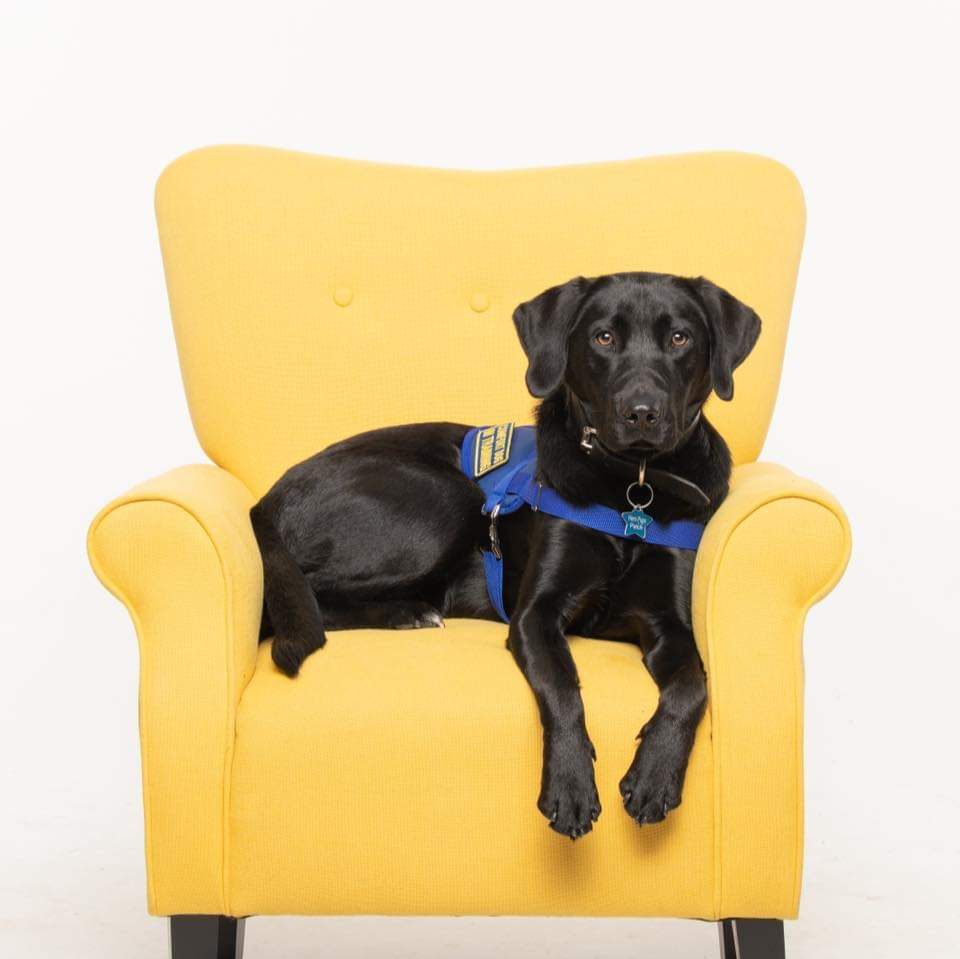 Justin Breton and K9 Patch, Manchester Police DepartmentDetective Justin Breton has been named the Manchester Police Department’s 2020 Officer of the Year. He is shown here with Patch, the Manchester department’s comfort dog.PlenariesAccountability Letters: The Good, the Bad, & the UglyIntroduction to New Hampshire Accountability Letter Program. We will explore concepts of bad, good, and harmful letters. Then form small breakout groups to examine and discuss case examples from NH.   Nicole Kipphut, Violence Prevention SpecialistNicole Kipphut, survivor and advocate, worked for the NH Department of Corrections for 13 years, most of which was working for the Victim Services Unit. Nicole recently left the DOC and transitioned her skills into a new position as a Violence Prevention Specialist and Educator at a local liberal arts college. Nicole decided that she wanted to have more time to spend with her family, while also learning new skills and doing preventative work, so this transition seemed like the perfect fit. Because Nicole loves restorative justice work, she has remained a VOD volunteer facilitator with the NHDOC and has been co-facilitating cases. Nicole loves spending time outside of work with her husband (Jeff), and two kiddos (Rowan and Briar). Together they love to be outside hiking, attempt gardening, going to camp and sipping on ice coffee or wine.  An In-depth Look at Ohio's Victim Offender Dialogue Program; Facilitator Selection, Training, Retention and Program ManagementOhio's robust Victim Offender Dialogue (VOD) program will be discussed. VODs are very important to the healing of the survivor and the individual who has agreed to participate in this process. Equally important are the facilitator(s) assigned to the case to promote healthy outcomes. Selection of VOD facilitators in Ohio is a mindful process as it is the foundation for the future work that happens in promoting healing. Skills required to maintain an active program while affording the ability to adapt, nurture and grow while keeping program integrity will be discussed. Selection, training, and retention of the gifted facilitators is discussed in this presentation.Chrystal Alexander, Ohio Department of Rehabilitation and CorrectionChrystal Alexander has worked in the Victims Services field for over eighteen (18) years. She is a state and nationally credentialed Victim Advocate and currently serves as the Administrator of the Office of Victim Services in the Ohio Department of Rehabilitation and Correction (ODRC). She is responsible for the oversight of a comprehensive list of services, provided to crime victims, their family members, where the individual(s) are either incarcerated in ODRC or under the supervision of the Ohio Adult Parole Authority. Chrystal manages Ohio's Victim Offender Dialogue (VOD) Program and is a trained VOD facilitator.Jennifer Conkle, Ohio Department of Rehabilitation and CorrectionJennifer has worked in the field of corrections for 25 years, with 7 of those years in the Office of Victim Services. She is a State and Nationally Credentialed Victim Advocate in the Office of Victim Services (OVS) for the Ohio Department of Rehabilitation and Correction (ODRC). Jennifer has been a VOD facilitator since 2012 and has since become one of the VOD Program Administrators. Conkle is currently pursuing a Master of Forensic Psychology with a concentration in Victimology from Walden University.Planning for ExcellenceVictims' services are essential components of corrections agencies and releasing authorities. Victims deserve reliable programs with quality services. But how do we get to stability and quality when we are so often operating in crisis mode? Planning for excellence. In this experiential session, you will learn how to plan for program excellence and be able to articulate the outcomes of the services you provide to receive the vital resources necessary to support your services and the people who provide them, ensuring that victims receive the quality services they deserve.Jeralita Costa, Washington Department of CorrectionsA victim advocate for more than 40 years, Jeri Costa has served as an executive director of a statewide non-profit crime victim organization, an elected state senator and representative, and a governor-appointed parole board chairperson. Costa currently serves as a Community Victim Liaison with the Washington State Department of Corrections (DOC), providing victim safety and support services throughout the offender-release process. Jeri has been involved in the development of post-conviction victim services since 1990. Currently, Jeri serves as a Training and Technical Assistance Consultant for the U.S. DOJ Office for Victims of Crime, and the National Institute of Corrections.Self-Care with a Chair and Other Vicarious Trauma StrategiesSunny will lead us through a 45 minute completely seated yoga and meditation practice designed to teach practitioners how to calm and regulate their nervous systems. This practice will also include focus on areas of our bodies that most commonly hold tension; address basic joint care; and breath work. Studies looking at how yoga and meditation can benefit workers with stressful positions have shown more calmness and relaxation and a better ability to handle difficult matters at work. Outside the office, mindfulness was found to promote better relationships with family members and reduce blood pressure.Jacquie “Sunny” BarbeeJacquie “Sunny” Barbee is an E-RYT 200/500 RYT   yoga teacher living in the Panhandle of Florida.  Sunny practices asana through a trauma- informed lens in an aging, plus sized body with chronic illness and is able to help others with similar issues find safer and more enjoyable ways to customize their practice and connect to their own bodies.  She loves leading gentle yoga and seated chair yoga classes at senior centers, rehab facilities and working with veterans. She is certified in Accessible Yoga; Yoga for All Bodies; Mind Body Solutions; and Yin Yoga.The Voices Inside: How Volunteering Inside a Max-security Prison Helped Me Forgive the Man Who Murdered My BrotherIn 2020, Liberty Miller participated in a victim/offender dialogue with the man who murdered her brother. In this session, she will approach this topic with vulnerability and candidacy, speaking of the fear she experienced prior to her VOD, the anxiety and panic that overtook her moments before sitting across a table from the man who ripped her family apart, and the healing that came from forgiving him.Liberty Miller, Business Owner and SurvivorLiberty Miller has been an active prison volunteer at Alaska's maximum-security prison since 2018. She has taught writing classes, sat on the board of the Restorative Justice Initiative, organized community events inside the prison, been an active member of the addiction and recovery group inside, and is an advocate for prison reform on the outside. During her first few visits inside the prison, she discovered her passion for restorative justice and forgiveness. In 2020, Liberty traveled to Oregon and participated in a victim/offender dialogue with the man who murdered her brother. She is now in regular contact with him and is working closely with him to establish a healthy life when he is released in 2023. Breakouts – Program ManagementAssistance for Crime Victims - the New Hampshire Victims' Compensation ProgramEnsuring access and opportunity with crime-related expenses for all victims of violence, is a principal goal for compensation programs. This presentation will discuss how the Victims' Compensation Program provides services and assistance to crime victims and their families. Learn about eligibility requirements, the application process and compensable assistance.Lisa Lamphere, NH Victims’ Compensation ProgramLisa Lamphere is the Coordinator for the New Hampshire Victims' Compensation Program and the Address Confidentiality Program with the New Hampshire Attorney General's Office. She has served in this role for past 10 years. Prior to becoming the Coordinator, Ms. Lamphere worked as a paralegal for the New Hampshire Department of Justice for 14 years in both the Civil Bureau and the Consumer Protection Bureau. Lisa is an active member the New Hampshire Attorney General's Task Force on Child Abuse and Neglect and the NH Sexual Assault and Nurse Advisory Board. She currently serves as a board member and officer for the National Association of Crime Victim Compensation Boards.Ensuring Victims' Rights in the Post-Conviction, Appeal and GEi processLearn about Oregon's innovative approach to providing a robust array of services to victims in the post-conviction process. The session will include program development, community partnerships and ensuring that victims have a meaningful role in the post-conviction process.Stephanie Stocks, Department of Justice - Crime Victim and Survivor ServicesStephanie K. Stocks is an attorney with over 20 years of professional work in the victim services area. She has provided pro bono legal services to survivors, trained law enforcement in trauma informed service delivery, developed a statewide program to place DVSA advocates in Child Welfare and Self-Sufficiency offices. She currently coordinates the DOJ Appellate Advocacy Program for the Oregon Department of Justice, providing services to victims going through the Appeal, Post-Conviction and Federal Habeas processes. Additionally the program serves victims involved with Oregon's Psychiatric Security Review Board. Ms. Stocks is a member of the Board of Directors for the Center for Hope and Safety and is a member of the Attorney General's Task Force on Crime Victims' Rights Enforcement.Kamaile Luke, Department of Justice - Crime Victim and Survivor ServicesKamaile Luke has spent her entire career in victim services. She started her work in Hawaii and in Oregon developed the Oregon Department of Justice's program that provides victim services involved with the Psychiatric Security Review Board. Ms. Luke has served as a crisis/hotline advocate, DV/SA/HT case manager, and sexual assault response counselor. She has worked extensively providing intervention services in cases of suicidal intent, metal health crisis, and victim on-scene victim response with law enforcement. She has multiple certifications including those as a Case Manager, Community Health Worker, Youth Development Practitioner, and Substance Abuse Counselor. Ms. Luke is currently completing her Bachelor’s degree in Psychology and is a member of the National Society of Collegiate Scholars and the Alpha Chi National Honor Society.Georgia's Unique Approach to Serving Crime Victims Post ConvictionIn 2005, the Georgia Board of Pardons and Paroles and the Georgia Department of Corrections combined their offices of victim services to form the Corrections and Parole Board Office of Victim Services. On July 1, 2015, with the creation of the Department of Community Supervision, the office began serving victims for all three agencies and is now the Georgia Office of Victim Services. This office provides post-sentencing support to more than 30,000 crime victims, their families, and members of the community. This workshop will demonstrate how Georgia has created a single point of contact for crime victims during the post-conviction phase of the criminal justice process.Rita Rocker, Georgia State Board of Pardons and ParolesRita Rocker is the Deputy Executive Director of the Georgia State Board of Pardons and Paroles. In this role, she serves as the Director of the Georgia Office of Victim Services and oversees the Support Operations Division. She graduated from Georgia Southern University with a Bachelor of Business Administration in Finance. She later attended the Georgia Law Enforcement Command College at Columbus State University earning a Master of Public Administration. Ms. Rocker is a member of the Association of Paroling Authorities International Crime Victims Committee. She has received certification in crisis response. She is a member of the National Association of Victim Assistance in Corrections, National Organization for Victim Assistance, and the Georgia Professional Association of Community Supervision.Keir Chapple, Georgia State Board of Pardons and ParolesKeir Chapple is the Deputy Director of the Georgia Office of Victim Services. Keir earned a BS degree in Electrical Engineering Technology from Georgia Southern University in 2000 and his MBA from Keller Graduate School of Management in 2004. Keir developed a desire to work with crime victims after volunteering at a Victims Visitors' Day event during National Crime Victims' Rights Week and transferred to the Office of Victim Services as a Program Manager in 2014 to manage the state's Victim Offender Dialogue Program, address unwanted offender communications, and assist victims with restitution issues.He is a certified Crisis Intervention Team Officer and Trainer. Keir has completed the National Organization for Victim Assistance Victim Assistance Academy. He is also a member of the National Association of Victim Assistance in Corrections, National Organization for Victim Assistance, the American Probation and Parole Association, and the Georgia Professional Association of Community Supervision.Additional Presenter: Christopher Toussant, Georgia State Board of Pardons and ParolesInvestigations and PREAPanel and group discussion about inmate victims of prison rape.  As a result of this panel discussion attendees will better understand the dynamics of prison rape, the investigative process, efforts to keep inmate victims safe and the continued work of Prevention, Detection and Responding.Jean Carroll, New Hampshire Department of CorrectionsJean Carroll graduated from Boston College in 1981 where she began a lifelong career working with victims.  Her work began in group homes, foster care, juvenile lockups, eventually moving to New Hampshire.  Her work in New Hampshire continued at the Division of Children Youth and Families, the Rockingham County Attorney's Office and the Attorney General's Office.  In 2010, Jean took the position of PREA (Prison Rape Elimination Act) Advocate for the New Hampshire Department of Corrections.  She has been in this position for over eleven years.   Heidi Laramie, New Hampshire Department of CorrectionsHeidi Laramie possesses bachelor's degrees in Sociology and Justice Studies from the University of New Hampshire, and a master’s degree in Criminal Justice, from Boston University.  She is currently an Internal Affairs Investigator with the New Hampshire Department of Corrections, with 17 years of corrections experience, 9 of which are in Investigations.   Investigator Laramie has conducted numerous administrative and criminal investigations, to include many PREA investigations.  Over the last two years, along with PREA Advocate Jean Carroll, Investigator Laramie has been assisting the New Hampshire Attorney General's Office and New Hampshire State Police with the extensive, on-going, Youth Development Center (YDC) child abuse investigation.James Azzara, New Hampshire Department of CorrectionsChief of Investigations with the NH Department of Corrections, Division of Professional Standards.  22 years’ experience in corrections, 8 years as an Investigator.  K-9 Handler, former Polygraph Examiner with a major focus on sex offender testing and experience with investigating PREA cases. Part-time Police Officer in the town of Alton, NH.Line of Duty Death: What We Learned After the Murders at the Iowa Anamosa PenitentiaryIn March of 2021, two staff members were attacked and killed by inmates at the Iowa Anamosa State Penitentiary, another staff member was taken hostage, and another inmate was critically injured. This session will focus primarily on the response of the IDOC's Staff Support Teams across the state of Iowa to this unprecedented incident. This session will include a discussion of lessons learned, and the process of developing of a Line of Duty Death Manual for corrections.Mary Roche, Iowa Department of CorrectionsMary P. Roche, LMHC, is the Director of Victim & Restorative Justice Programs for the Iowa Department of Corrections. She previously served as the Vice-Chair of the National Association of Victim Assistance in Corrections (NAVAC), is a Board Member of the Iowa Attorney General's Crime Victim Assistance Division, and Chair of the DOC's Victim Advisory Council. Mary began her career in victim services in 1989 as a volunteer for a local Battered Women's Shelter, later becoming a Rape Crisis Advocate and then Coordinator of a Domestic Abuse Program. She earned her Master's Degree, is licensed as a mental health counselor, and has been providing victim services in Corrections in Iowa since 1999.NIC National UpdateAn update of NIC work in the area of post-conviction victim services, staff trauma response and the facilitated dialogue project.Lorie Brisbin, National Institute of CorrectionsLorie Brisbin is a Correctional Program Specialist in the Community Services Division of the National Institute of Corrections (NIC). She currently manages the Executives of Probation and Parole Network and the Post-Conviction Victim Services Network along with other work in the areas of staff wellness and paroling authorities. She has been recognized as an authority in the area of sexual violence in correctional settings and has expertise in both offender and victim perspectives. In 2012, Lorie received a Distinguished Service Award from the U.S. Attorney General for her participation on the PREA (Prison Rape Elimination Act) Standards Working Group. Prior to coming to NIC in 2010, she was employed by the Idaho Department of Correction for ten years, serving as a probation/parole officer, statewide Parole Coordinator, Transitions Coordinator, PREA Program Coordinator and as an investigator in the Office of Professional Standards (internal affairs).NAAVI, Enhancing Victim Experiences Through TechnologyDo you have dreams for a fully customizable, comprehensive, user friendly, and victim centered notification and case management system? In October, 2021, the VADOC Victim Services Unit collaborated with lnfoStrat to launch NAAVI (Notification And Assistance for Victim Inclusion). In this session, you will get an in depth, behind the scenes look at how NAAVI has revolutionized post-conviction victim services in Virginia. NAAVI has enhanced Virginia's program review through data analysis and clever reporting, has improved direct services to crime victims, and provides for more efficient use of staff time.Amber Leake, Virginia Department of CorrectionsAmber Leake is the Victim Services Director for the Department of Corrections. She serves as a master trainer for the Victim Impact: Listen and Learn curriculum as well as trains department staff on Victimology and Victim Services' role in Corrections. She is a Victim Offender Dialogue facilitator and a NOVA Crisis Responder. She oversees the coordination of the Department's advocacy, training, referrals, support and notification to victims of crime. Amber is serving in her 15th year in corrections. She is a native to Virginia and holds a B.A. in Sociology with a specialization in Crime & Deviance and a Minor in Psychology from Virginia Tech. Amber holds a certificate from the VCU Commonwealth Management Institute as well as some Masters level coursework in Forensic Psychology from Capella University.Emily Sattie, Virginia Department of CorrectionsEmily Sattie is the Victim Services Manager for the Virginia Department of Corrections. She supervises the Regional Advocate Initiative, providing support and assistance to designated statewide Victim Services staff, and she assists with the coordination of the Department's advocacy, referrals, support, and notification to victims of crime. She also provides trainings on post-sentencing victim advocacy, victims' rights, and the Victim Impact: Listen and Learn curriculum. Emily is a Victim-Offender Dialogue facilitator and a member of Virginia's Crisis Response Team, and she has been trained in victim advocacy and trauma-informed care. She is certified by the Virginia Supreme Court as a mediator for family and civil cases and volunteers as a mediator for Virginia's Employee Dispute Resolution Program. Emily holds a B.A. in Psychology from Clark University in Worcester, MA, and an M.A. in Negotiation, Conflict Resolution, and Peace Studies from California State University Dominguez Hills. In 2018, the Virginia Victim Assistance Network honored her with the 'Innovation Award' for her creativity and diligence in expanding and supporting the Victim Impact: Listen and Learn curriculum for men and women in DOC custody or under supervision. Her efforts expanded the program from two facilities in 2016 to more than 25 facilities and probation offices in 2020.Post-Conviction Assistance for Victims (PAV) Hawai'i: Pavhawaii.com, An Innovative Solution to Post-Conviction AdvocacyPost-conviction programming in Hawai'i, like in many states, are fragmented, underfunded, and difficult to navigate. In 2019, a national strategic plan identified fragmentation of victim services in Hawai'i as a barrier to providing quality victim services. In response, key partners developed Pavhawaii.com. The website centralized post-conviction programming in one easy-to-access domain; allowing for increased accessibility to resources and providing a comprehensive mapping of victims' rights and services for crime victims throughout the criminal justice system. Presenter(s) will detail the process and highlight the need for innovative solutions that are both comprehensive and accessible to victims of crime.Randi U Barretto, Hawaii Crime Victim Compensation CommissionRandi Uluwehiokalani Barretto is a JRI Probation Restitution Coordinator with the Hawai'i Crime Victim Compensation Commission (CVCC) where she is responsible for managing, coordinating, and planning projects that help to expand services to victims of crime throughout the state. Ms. Barrette's experience as a Criminal Justice Planning Specialist for Hawaii's Department of the Attorney General includes extensive knowledge of the Office for Victims of Crime (VOCA) Victim Assistance Formula grant and Crime Victim Compensation grant. Ms. Barretto is also an Associate Professor in the Department of Sociology at the University of Hawai'i, where she has been since 2017.Leanna Bair, Post-Conviction Victim AdvocateLeanna Bair is a Post-Conviction Victim Advocate for Hawai’i’s Crime Victim Compensation Commission. She managed the Post-Conviction Victim Advocacy Project, a federally funded project created in partnership with the Hawai’i Paroling Authority to provide direct services and support to victims of crime throughout the parole process. Ms. Bair’s skills and knowledge of victim advocacy and Hawai’i’s criminal justice system helped in the development of the pavhawaii.com website.  Ms. Bair is a graduate of the University of New England, where she obtained a bachelor’s degree in Social Work.Co-Presenter - Suzanne Brown-McBride, Consultant, Impossible6, LLC.Suzanne Brown-McBride works to promote public safety, equitable access to justice, and effective government. As a part of her advocacy, Mrs. Brown-McBride worked as a consultant with the Hawaii Crime Victim Compensation to develop a criminal justice mapping resource for the pavhawaii.com website. She has served as the executive of three state victim service associations. She is currently pursuing a Ph.D. in learning technology and under her consultancy, Impossible6, LLC, helps mission-driven leaders achieve impact.Supporting Crime Victims in Post-Conviction ExonerationsIn collaboration with the Office for Victims of Crime, Healing Justice has created a set of new resources for supporting crime victims and survivors around post-conviction exonerations and prisoner release. Included in these resources are practical tools for service providers and peer-to-peer opportunities for victims. This session will present these new resources, share first-hand stories by victims, and offer recommendations and tips for victim services in these cases.Natalia Aguirre, Healing JusticeNatalia joined Healing Justice with extensive experience working with multi-disciplinary professionals to increase their capacity for providing victim services as well as improving operations, efficiencies, and building stronger collaborative environments. Prior to joining Healing Justice, Natalia completed a professional fellowship in Berlin, Germany, where she was a Visiting Researcher at the International Centre for Policy Advocacy. Previously, she was the Director for the Family Justice Center Alliance (FJCA) where she worked on the expansion of victim services in Family Justice Centers across the country and around the world. In this role, Natalia also provided professional training on the development and creation of Family Justice Centers (FJCs), poly-victimization, program evaluation, leadership, trauma informed care, and how to better serve survivors. Natalia also led a Demonstration Initiative for the Office for Victims of Crime with six Family Justice Center communities around the U.S. She and the Demonstration Team were awarded the 2020 National Crime Victims Research Award from the US Department of Justice for their innovative and groundbreaking work.TRAUMA: Through the Lens of Correctional Staff Providing Victim Services to Our EmployeesVictim advocates provide amazing services for crime survivors, but often are not involved in working directly with employees who are assaulted or experience traumatic critical events in the line of duty. This workshop will explore how victim services is the perfect partner to support staff and promote staff wellness.Karin Ho, South Carolina Department of CorrectionsKarin Ho is the South Carolina Department of Corrections’ Division Director for Victim Services.  As a 35-year victim advocate, Karin has worked in the sexual assault field and over 25 years with corrections in Ohio and South Carolina where she oversees victim notification, Impact of Crime and Violence Prevention programming, the Victim Offender Dialogue Program, as well as overseeing 36 Chaplains. Early in her career, Karin recognized the impact working in corrections had on staff and has always strived to provide the best, ongoing support for staff in the aftermath of critical incidents and other traumatic events.  She implemented and oversees the CISM Peer Team within the South DOC as well as PCIS (Post Critical Incident Seminars) for employees with ongoing issues related to trauma.  As a part of the CISM Team, Karin handles Flossy, a specially trained trauma dog. Karin additional provides training throughout the nation on non-fatal strangulation, Impact of Crime programming, strategic planning, and victim offender dialogue for facilitators.  Karin is a tireless advocate for crime victims and works hard to insure they have a voice throughout the correctional process.Flossy, South Carolina Department of CorrectionsFlossy is a critical member of the South Carolina DOC’s Critical Incident Stress Management Program, within the Division of Victim Services. She has been provided trauma support for correctional employees for over three years following critical events such as suicide or attempted suicide of inmates, staff assaults or employee death. She has an amazing ability to recognize and effectively respond to employees experiencing stressful situations.Victim Restitution Matters: Four Lessons from Hawai'i to Ensure Financial Justice for Crime VictimsFor many victims, restitution is the primary pathway to mitigate financial impacts of crime. However, the restitution process is often fraught with barriers. Hawai'i tackled these obstacles head-on and ultimately increased the number of offenders paying restitution and the amount of restitution disbursed to victims. As a result, the state upended commonly held assumptions about the ability of offenders to pay restitution. Presenters will discuss Hawai'i's approach which combined institutional and policy changes with interagency collaboration to prioritize restitution, and will highlight Hawai'i's new automated restitution data dashboards. Attendees will explore how their states can take similar actions to improve restitution programs to ensure financial justice for victims and accountability for offenders.Pamela Ferguson-Brey, Hawaii Crime Victim Compensation CommissionPamela Ferguson-Brey has served as the Executive Director for Hawai'i's Crime Victim Compensation Commission since 1999. After receiving her Bachelor of Science in Entomology, Ms. Ferguson-Brey earned her law degree from the William S. Richardson School of Law at the University of Hawai'i. She served as the Executive Director of the Commission on the Status of Women, as a Deputy Prosecuting Attorney for the City and County of Honolulu prosecuting family abuse cases and as the Prosecutor's legislative liaison, and as a Deputy Attorney General in Child Abuse and Neglect cases. Ms. Ferguson-Brey was honored with the Crime Victims Financial Restoration Award by United States Attorney General Eric Holder for her efforts to improve restitution collection for crime victims in Hawai'i. In April 2019 she received the Loretta "Deliana" Fuddy Lifetime Achievement Award from the Institute on Violence, Abuse and Trauma (IVAT).Amanda Sawa, Hawaii Crime Victim Compensation CommissionAmanda Sawa has worked for the Crime Victim Compensation Commission since 2009, and currently serves as the Justice Reinvestment Restitution Accountability Project Coordinator. She is also the co-chair of the Justice Reinvestment Initiative Victim Restitution Workgroup, which is an inter-agency team tasked with improving restitution management and increasing restitution collections for the state of Hawai'i. Ms. Sawa also oversaw the development of the Commission's new Compensation and Restitution Management System database which was launched in February 2016. Ms. Sawa received a Bachelor of Arts degree in American Studies from Stanford University and a Master of Public Administration degree from the University of Hawai'i at Manoa.Breakouts – Victim-Centered Restorative JusticeCollaboration with Other State VOD Programs: Working Together for a Successful VODThis workshop will discuss how to collaborate with another state agency when you have either an offender housed in another state or a victim house in another state and how you can work together for a successful VOD. This workshop will review the following:	-	Differences between VOD programs in other states-	Learning to adapt to the other states program-	Lessons learned from the other state-	How to make the VOD successful when working with another stateThe workshop will give an overview of a NH/PA VOD case and go over the above the above points with the process of how it went with all the good point and obstacles you might face.Amanda Rohrbaugh, Pennsylvania Office of Victim AdvocateAmanda Rohrbaugh is the Victim Offender Dialogue Program for the Office of Victim Advocate in Pennsylvania. Mrs. Rohrbaugh has been a Victim Advocate for the past 18 years. Throughout her career in criminal justice, she has worked with victims/survivors to ensure their safety, give them a voice through victim impact statements, and facilitation of victim-offender dialogues.Traci Lederer, New Hampshire Department of CorrectionsTraci Lederer is the Victim-Offender Dialogue Coordinator for the New Hampshire Department of Corrections, Office of Victim Services. Ms. Lederer holds a Bachelor of Arts Degree in Sociology/Criminal Justice, a Master of Science Degree in Criminal Justice, and a Master of Science Degree in Public Safety Leadership. Ms. Lederer is a retired Chief Probation Officer from the State of Connecticut who also previously worked as a correctional counselor for the Connecticut Department of Correction. She has served as a committee member for the Melanie Rieger Conference Against Violence for several years. Additionally, she was a presenter at that conference in 2015 and 2016. Further, Ms. Lederer is an adjunct college professor for sociology and criminal justice classes in Connecticut. Traci has facilitated numerous presentations on post-conviction victim services and restorative justice programs offered through the New Hampshire Department of Corrections. Throughout her career in criminal justice, she has worked with victims/survivors to ensure their safety, give them a voice through victim impact statements, and facilitation of victim-offender dialogues.Empowering Victims and Maximizing Their Healing Through Active Engagement in the Rehabilitation of the Incarcerated."I don't want them to do to anyone what they have done to me. They must understand the harm they caused. " Harm impact statements as part of victim impact awareness classes create opportunities for survivors to share their harm and thus hold those who committed similar acts of violence accountable for their actions; this creates experiences of great empowerment and deep healing. Two violence survivors will share their experience of participating in Victim Impact Awareness Classes and Accountability Letter Writing and how it allowed them to use their pain, despair, and growth to be of great benefit to themselves and the incarcerated.Martina Lutz Schneider, The Ahimsa CollectiveIn 2015 Martina began facilitating Victim Offender Dialogues in violent crimes in California State Prisons as a volunteer. She is now the Ahimsa Collective VOD Program director working in collaboration with the CA DOC Victim Service Unit and manages 25 VOD volunteer facilitators. Martina has facilitated 35 VODs and has led VOD trainings in California, Maryland, India, and Chicago. She has facilitated insight and accountability groups in CA prisons and currently facilitates a victim impact awareness class. This work has deepened her insight into and strengthened her belief in the transformational and healing power of restorative justice processes.Elle Dowdy, The Ahimsa CollectiveMy name is Elle Dowdy. I am a victim impact consultant for the Ahimsa Collective. My daughter, Emily was killed by a drunk driver in 2009. On January 15, 2019, I had a conversation (VOD) with the man responsible for her death. The VOD brought healing to myself and Alan in ways that I hadn't imagined possible. I have participated in victim impact awareness groups in prisons, have worked as a facilitator with the victim impact awareness correspondence Empathize Program and I now work with the Survivor Assisted Accountability Letter Writing pilot program. My work is healing and life affirming.Additional Presenters:  Deidre Wilson, Jane Piper, and Pete B. MaspaitellaEvolving Victim's Needs in Texas VOMD ProgramThe TDCJ Victim Offender Mediation and Dialogue Program (VOMD) started in the late 1990's. Since the inception of the program, the VOMD in Texas has had to adjust to the varying needs of the victims, as well as the complexities of all varying crime types. This workshop will discuss the development and use of the VOMD policies and preparation processes to include working with dual victims, sex offenses, domestic violence, creative alternatives and minors. We will also discuss the evolutions of technology in VOMD to include Zoom meetings and dialogues, as well as IVSS and the victim's portal.Mark Odom, Texas Department of Criminal JusticeMark has been in the criminal justice field for 30 years. He received a B.A. in Political Science from Southwest Texas State University. He began his career in 1987 as a parole officer and hearing officer for the Texas Board of Pardons and Paroles. In 1998 he began working for the TDCJ Victim Services Division and worked in various programs to include; an analyst assisting victims who viewed executions, the training coordinator for the division and Director of the Texas Crime Victim Clearinghouse. In 2004 he was promoted to the Deputy Director and retired in January of 2017. In December 2017, Mark came back to TDCJ Victim Services as a staff mediator in the Victim Offender Mediation and Dialogue Program, and currently supervises that program.Additional Presenters:  Alexis Hawley, Belinda Garza, and Shania SpringerFacilitating Rigorously Victim-Centered VOD Preparation with Offendersin a Growing World of Offender-Focused Prison Restorative Justice InitiativesWorking in a rigorously Victim-Centered way with Offenders is becoming somewhat more challenging in states where correctional-facility-based “restorative justice” initiatives have begun to take hold. Offenders are imposing their own (often self-referencing) definitions of what “victim-centered” means, and this phenomenon is only going to grow as Departments of Correction seek new programmatic ways of engaging them. How do Corrections-Based Victim Offender Dialogue Facilitators remain “anchored” in the Victim-Centered approach while simultaneously keeping Offenders engaged in the pursuit of personal accountability? Jon Wilson will explore these matters in this workshop, sharing examples from his facilitation and training work, and making a case for favoring the term Victim IMPACT Dialogues as we think about the work.Jon Wilson, Just AlternativesJon Wilson is Director of JUST Alternatives, a national nonprofit dedicated to victim/survivor support and to the advancement of victim-centered and offender-accountability-oriented corrections practices. Jon has been a Victim Offender Dialogue (VOD) Facilitator in crimes of severe violence since early 2000. He has worked closely with Victim Services in Georgia, Louisiana, Maine, Massachusetts, Vermont, Texas, and Virginia, among others. As a Victim-Centered trainer of VOD Facilitators since 2002, Jon has conducted or co-conducted more than 60 VOD Facilitator Trainings, primarily for State corrections-based Victim Service agencies around the country. He is passionately committed to helping survivors express everything they need and want to express to offenders, and to helping offenders begin to comprehend the impacts of their crimes and to cultivate a sense of true personal accountability, if possible, during the Dialogue Preparation process. http://justalternatives.org.The Mend Collaborative VOD Model: A survivor-centered restorative model of VOD facilitation.The Mend Collaborative provides survivor-centered restorative VOD facilitation. Our co-facilitation teams include pairs of survivors and people who are formerly incarcerated. We will share our model and its benefits through a case presentation.Rebecca Weiker, Mend CollaborativeRebecca Weiker is dedicated to creating opportunities for transformation and healing for everyone impacted by violence. Her work is grounded in her personal history; her beloved sister Wendy was murdered in 1992. Rebecca is the Co-Director of the Mend Collaborative where she facilitates Victim Offender Dialogues (VODs), other restorative justice processes, community healing events, and provides training and technical assistance. Rebecca is a certified mediator and VOD Facilitator, and is a member of the LA County DA's Bureau of Victim Services Advisory Board. Rebecca received her master’s degree in Public Health from the University of Michigan School of Public Health.Miguel Quezada, Mend CollaborativeMiguel Quezada is committed to supporting people who have experienced harm and caused harm. His restorative justice work is rooted in his experience growing up exposed to violence, and in response and consequence, causing harm. Miguel has lost family and friends to homicide and is dedicated to healing cycles of violence through reconciliation and dialogue. Miguel is a VOD facilitator and Co-Director of the Mend Collaborative. He has extensive training in supporting people impacted by violence including as a rape crisis, batterer intervention, and suicide prevention counselor. He facilitated a victim impact and accountability program for over ten years. He received his AA degree from Lassen Community College and is fluent in Spanish.Additional Presenter: Kim Jordan, Director, SafeSpace Anti-Violence Program at Pride Center of Vermont, Advisory Board Member, Mend CollaborativeThe Process of Healing for Victims and SurvivorsThis workshop will explore the range and variety of ways that victims and survivors find healing after experiencing a violent traumatic crime. It is important for those of us assisting victims to remain open and curious to what a particular victim will find healing so that we may do our best to create that opportunity. How do we make sure we are maintaining both the needs for protection and empowerment when supporting the healing of crime victims and survivors? How do we navigate with skill when ''forgiveness" and "closure" come into the conversation?Mary Zinkin, Center for Trauma Support ServicesMary Zinkin, Ph.D. a survivor of both unreported and reported crimes is the Founder and Executive Director of the Center for Trauma Support Services. CTSS provides trauma coaching, victim advocacy, resiliency training, and Victim-Centered Offender-Sensitive Facilitated Dialogue in the community. She has been a volunteer with the Oregon Department of Corrections Facilitated Dialogue Program since 2011 and is a Master Trainer of the Community Resiliency Model of the Trauma Resource Institute. As a Professor in the Conflict Resolution Graduate Program at PSU, which she co-founded, she taught Understanding Trauma/ Building Resiliency and Mindfulness. Dr. Zinkin is also a Buddhist Chaplain.VOD Case Examples - Learning from our Challenges, Celebrating our CourageIt is important to have a safe place to discuss honestly what we face in this life changing work of VOD. With victims and survivors, we are constantly challenged to ensure safety and protection while at the same time building a sense of agency and empowering victim voice in the VOD process. Using our 20 Essential Principles as a guide, we will deeply examine case challenges. Bring your questions and difficult cases to this workshop. Through group discussion we will mine the wisdom and experience in the room to learn how to ensure the quality of our services.Mary Zinkin, Center for Trauma Support ServicesMary Zinkin, Ph.D. a survivor of both unreported and reported crimes is the Founder and Executive Director of the Center for Trauma Support Services. CTSS provides trauma coaching, victim advocacy, resiliency training, and Victim-Centered Offender-Sensitive Facilitated Dialogue in the community. She has been a volunteer with the Oregon Department of Corrections Facilitated Dialogue Program since 2011, and is a Master Trainer of the Community Resiliency Model of the Trauma Resource Institute. As a Professor in the Conflict Resolution Graduate Program at PSU, which she co-founded, she taught Understanding Trauma/ Building Resiliency and Mindfulness. Dr. Zinkin is also a Buddhist Chaplain.Mary Roche, Iowa Department of CorrectionsMary P. Roche, LMHC, is the Director of Victim & Restorative Justice Programs for the Iowa Department of Corrections. She previously served as the Vice-Chair of the National Association of Victim Assistance in Corrections (NAVAC), is a Board Member of the Iowa Attorney General's Crime Victim Assistance Division, and Chair of the DOC's Victim Advisory Council. Mary began her career in victim services in 1989 as a volunteer for a local Battered Women's Shelter, later becoming a Rape Crisis Advocate and then Coordinator of a Domestic Abuse Program. She earned her master’s degree, is licensed as a mental health counselor, and has been providing victim services in Corrections in Iowa since 1999.Volunteers in VODDiscussion on using volunteers in the VOD process and how California has used the process for over 10 years.Mike Young, California Department of Corrections and RehabilitationMike Young, Assistant Chief, CDCR Victim Services Unit - Mr. Young has been with OVSRS since 2008. He was originally hired to assist in administering a Victims of Crime Act (VOCA) grant through the California Office of Emergency Services. The grant focused on assisting and providing services to underserved victims throughout the state of California. Mr. Young was a leader in developing various outreach tools, materials, and restorative justice programs such as the Victim Offender Dialogue Program and the Accountability Letter Program. Mr. Young works closely with the Board of Parole Hearings in acting as the Subject Matter Expert in hearing participation, victim's rights, and restorative justice. He has twenty-three years of experience at CDCR."Yeah, I'm All Set"Both Nicole and Kerri had started the preparation process for Victim-Offender Dialogues in the state of NH. Nicole is the survivor of childhood sexual assault and her perpetrator, her dad, was sentenced to 10 years of incarceration. Kerri's son is a survivor of sexual assault at the hands of their trusted friend/neighbor. Both Nicole and Kerri began the VOD process with two willing participants; however, along the way, both Nicole and Kerri decided that they no longer wanted to continue in the VOD process. This session will cover why both Nicole and Kerri chose to stop the VOD process and why they still feel that they received what they needed out of the process. Neither Kerri nor Nicole felt that starting the VOD process was not a good use of their time. As VOD facilitators, it is important to know that although victims do not finish the VOD process, it does not mean that they did not have any healing within the process or that it was not valuable or vital for them.Nicole Kipphut, Violence Prevention SpecialistSee PlenaryKerri Spence, SurvivorKerri is a 47-year-old stay at home mother and wife living in Manchester, NH with her family.  Her son, Blake, is 17 years old and in the 10th grade and Kerri has been married to her husband, Scott, for 12 years. Up until about 5 years ago, Kerri enjoyed a career working in the medical field.  Kerri loves the beach, being outdoors, and spending time with her family and friends.   Kerri has four cats and has a love for all animals and even wishes that she lived on a farm.  Additional Presenter: Jester, BACAGot Five Minutes: You've Got Self-CareRealistically, most of us don't often have time for a bubble bath or massage or making homemade CBD skin care creams from organic vegetables or whatever is the next self-care fad trending on Instagram. But as professionals working in a stressful field, we all have developing techniques, activities and rituals that can help us feel a little less stressed in the moment. In this workshop, we'll talk about our best five-minute stress relievers, brainstorm additional ideas, and talk about what makes a de-stressor fit into our lives. Afterwards, the workshop leader will put all our ideas together and send out a cute PDF to all the workshop participants to use for later reference.Kelli Dunham, ComedianSee Keynote